ООО «ФэмилиТуристик»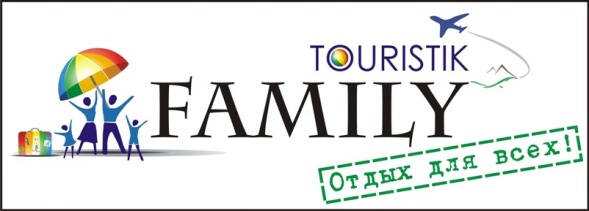 г. Витебск пр-т Победы 7/1 –офис 113(здание бывшего ресторана» Астория», напротив ТЦ «Мега»)Тел. +375 29 711 20 11        +375 33 617 20 11        +375 212 57 00 17                                                             Все фотографии здесь:  www.familytouristic.vitebsk.biz  «Вкус свободы в Амстердаме!»Программа тура:1 день – Выезд из Минска в 05.00. Транзит по территории Беларуси (310 км). Переход беларуско-польской границы. Остановка на горячее питание (Паджеро). Транзит по территории Польши (665 км). По желанию, за дополнительную плату, пешеходная экскурсия по Старому городу: «Варшава – город королей» (10 евро)- великолепные улицы образуют Королевский тракт, по сторонам которого расположились церкви, дворцы, галереи, музеи, а также сразу три королевские резиденции! Вся красота отображается в реке Висла, над которой возвышается символ польской столицы - Варшавская Сирена Вы увидите Дворцовую площадь, Королевский замок, старейший варшавский костел – собор Св. Яна, рыночную площадь, где сможете полюбоваться красотой готических костелов, крепостными стенами, фасадами старых домов, а также ознакомиться с живописными работами местных художников и приобрести сувениры. Переезд на ночлег в транзитный отель к 23.00 – 00.00...……..…..……………………………………………………………………………………………………2 день – Завтрак. Выселение из отеля. Переезд в Гамбург. Вольный и ганзейский город Гамбург - один из самых красивых городов Германии. Почему его называют городом трёх “М”, кто такие “ганзеаты”, какие традиции чтит и соблюдает Гамбург, почему символом города стал простой водонос, чем отличаются гамбуржцы от всех остальных немцев? Мы почувствуем дух свободы и независимости этого ганзейского города. Нас ждет много интересного в городе, жители которого являются самыми счастливыми в Германии. Экскурсия «Гамбург – свободный и счастливый город». Свободное время.В свободное время рекомендуем совершить поездку в Любек (25 евро). Любек - бывшая столица и "королева" Ганзейского союза.  Словно перенесенный с картин средневековья, сохранивший атмосферу тех времен, город удивляет как памятниками старины, так и вкуснейшим волшебным лакомством горожан - миндально-сахарное произведение искусства – любекский марципан…Отправление из Гамбурга. По дороге для желающих экскурсия «Дорога в Бремен» (18 евро). Бремен – и вот мы уже и в сказке. Здесь и сегодня на каждом шагу можно встретить бременских музыкантов. Мы увидим главные достопримечательностями Бремена — городская ратуша и Роланд, внесенные с список мирового культурного насления ЮНЕСКО, посетим собор св. Петра, возведенный в 10 веке в романском стиле. Мы погуляем по знаменитой улице Ремесленников, Ботчерстрассе, отстроена в стиле артдеко. Отправление на ночлег в транзитный отель на границе Германии и Нидерландов. …………………………………………………………………………………………………………………3 день – Завтрак. В выселение из отеля. Мы приглашаем Вас в Королевский парк цветов Кейкенхоф (вх. билет доп.плата, около 16 евро). Находится парк  в 20 км от Амстердама и 7 км от побережья северного моря в небольшом городке Лиссе.Переезд в Амстердам (около 20 км). Как только не называют Амстердам! Одни величают его Северной Венецией, другие Новым Вавилоном. Однако ни то ни другое название не передает всю его красоту и восхитительную притягательность. Амстердам, столица Нидерландов- это уникальный и неповторимый город, равного которому нет во всем мире. Экскурсия “Город-мечта Амстердам”. Амстердам способен заворожить своих гостей! Он рад каждому из нас! Его удивительной красоты улочки и площади несут отпечаток его собственной уникальной истории, так непохожей на другие. Мы совершим путешествие по лабиринтам улочек, каналов, танцующих домов, цветочных лавочек, милых магазинчиков… Этот город стоит один раз увидеть…чтобы полюбить его навсегда! Свободное время.В свободное время, за дополнительную плату рекомендуем.Прогулка по каналам Амстердама на прогулочном кораблике. (15 евро). Мы оставим за бортом городскую суету и поплывем по бесконечным каналам Амстердама….Вечерний Амстердам. (15 евро). Вечно-юный, притягивающий и завораживающий. Он сверкает в ночи, влечет нас за собой, посвящает в свои тайны, очаровывает… Забывая о настоящем, прислушиваюсь к звукам моря, наслаждаюсь тишиной средневековых улочек мы будем зачаровано слушать истории вечернего города. Сколько тайн и загадок хранит он в себе, сколько невероятных историй и разных судеб...Для самых неутомимых и любознательных предлагается «Прогулка по улице Красных фонарей» (18 евро), которая, мы уверены, надолго запомнятся Вам своими яркими и необычными историями и красками. Жизнь в амстердамском районе Красных Фонарей и сегодня бьёт ключом (доп. плата ).Позднее отправление из Амстердама. Ночной переезд в Прагу. …………………………………………………………………………………………………………………4 день – Прибытие в Прагу. Пешеходная экскурсия "Прага – город легенд". Прага - считается одним из красивейших городов Европы, который многие века восхищает и не перестает удивлять!!! Староместская площадь и Астрономические часы, грандиозный кафедральный собор Святого Вита, легендарный Карлов мост, Златая улочка, Вацлавская площадь, Карлова улица.… Всего и не перечесть! Все эти красоты мы несомненно видели на картинках, слышали о них, но, пожалуй, хватить мечтать, пора все это увидеть своими глазами…В свободное время рекомендуем посетить:эскурсию на кораблике по Влтаве. Апперетивы, шведский стол в сопровождении интересных рассказов экскурсовода…. Вот они незабываемые мгновения в жизни…(25 евро)экскурсия по Вышеграду. Замок Вышеград в Чехии был построен в 10-м веке. По местной легенде Вышеград расположен в месте первого поселения, ставшего позднее Прагой, хотя до настоящего времени никаких доказательств этому так и не нашлось (10 евро)."Мистическая Прага", которая познакомит Вас с этими и множеством других легенд старой Праги. Вы узнаете леденящие душу истории о ведьмах и водяных, магах и алхимиках, кладах и тайниках. Если у Вас крепкие нервы, и Вы не против пощекотать свои нервы, выбирайте самую захватывающую экскурсию по Праге! (15 евро)Отправление из Праги. Переезд на ночлег на территории Польши.……………………………………………………………………………………………………………….5 день – Завтрак. Транзит по территории Польши. Переход польско – белорусской границы. Транзит по территории Беларуси. Позднее прибытие в Минск. Оказываем визовую поддержку.Необходимые документы паспорт (не старше 10 лет (взрослым), не старше 5 лет (детям), срок действия паспорта 3 мес. после окончания поездки;1 цветное матовое фото (3.5*4.5) 70% лица на белом или светлом фонесправка с места работы с указанием должности,  заработной платы  за последние 3 мес. (помесячно).МаршрутВаршава – Гамбург – Любек8 – Бремен* - Амстердам – парк “Кекенхов” - ПрагаДаты22.03, 21.04, 29.04, 05.05.2017Продолжительность тура5 дней, один ночной переездЦена тура135 € + обязательный экскурсионный пакет 45 €165 € - без экскурсионного пакетаВ стоимость тура включено:Проезд автобусом еврокласса3 ночлега в отелях 2*-3*3 завтракаСопровождающий по маршруту Дополнительно оплачивается:Туристическая услуга 45 бел. руб. - взрослые, 30 бел. руб. – дети до 12 лет. медицинская страховка 3 евроконсульский сбор –60 евро, дети до 12 лет - бесплатно Обязательный экскурсионный пакет (экскурсии в Гамбурге, Амстердаме, Праге) – 45 евроПрогулка по каналам Амстердама на прогулочном кораблике (15 евро/10 евро)Поездка в Любек (взрослые 25 евро/дети до 12 лет 18 евро)Экскурсия в Бремене (18 евро, 8 евро - ребенок (0-12 лет)Экскурсия на кораблике по Влтаве: 25 евро - взрослый, 20 евро- ребёнок (0-12 лет).